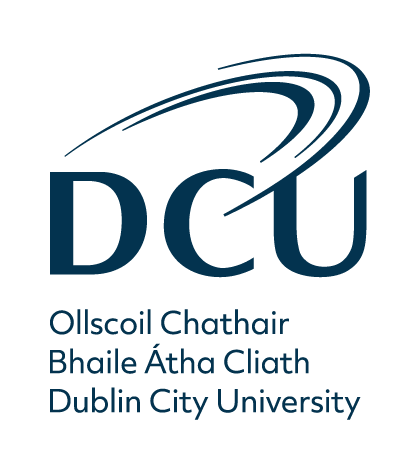 Quality Enhancement PlanOne-Year and Three-YearProgress ReportXXXXXXX Department[Report Date]IntroductionThis report provides a one-year and three-year progress report on the implementation of the Quality Enhancement Plan (QuEP) for [area].  A copy of the QuEP has been included in Appendix A.One-year and three-year reports are submitted incrementally for review by the Quality Promotion Committee, and the final reports are lodged with the Quality and Institutional Insights Office. The following table summarises the key dates in relation to the quality enhancement process for [area]:You may include a brief summary of the approach taken to putting the plan into action.You may also note any relevant changes in the Area since the quality review process.  These may include additional staff members, restructuring, new leadership, changes in activities or focus, etc.  One-Year Plan and Actions TakenThree-Year Plan and Actions TakenFinancial Summary of Funded Quality ProjectsAppendix A: Quality Enhancement PlanSubmission of the Self-Assessment ReportVisit by the Peer Review GroupFinalisation of the Peer Review Group ReportFollow-up meeting to sign-off on the Quality Enhancement PlanRec. No.RecommendationActionOngoing/ Completed/ TimeframeLeadRec. No.RecommendationActionOngoing/ Completed/ TimeframeLeadProject TitleAmount Received from Quality Enhancement FundTotal Spent to Date